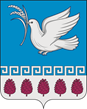 администрация мерчанского сельского поселения крымского района ПОСТАНОВЛЕНИЕот 29.03.2021	            № 49село МерчанскоеОб утверждении схемы водоснабжения и водоотведения Мерчанского  сельского поселения Крымского  района Краснодарского краяна период с 2021 по 2030 годыВ целях эффективного и безопасного функционирования системы водоснабжения и водоотведения на территории Мерчанского сельского поселения Крымского района, руководствуясь Федеральным законом от 7 декабря 2011 года № 416 - ФЗ «О водоснабжении и водоотведении», Федеральным законом от 6 октября 2003 года №131- ФЗ «Об общих принципах организации местного самоуправления в Российской Федерации», руководствуясь статьей 32 устава Мерчанского сельского поселения Крымского района, п о с т а н о в л я ю:Утвердить схему водоснабжения и водоотведения Мерчанского  сельского поселения Крымского  района Краснодарского края на период с 2021 по 2030 годы (приложение).2.    Настоящее постановление подлежит обнародованию и размещению на официальном сайте администрации Мерчанского сельского поселения Крымского района.3.      Контроль за исполнением настоящего постановления оставляю за собой.4.     Постановление вступает в силу со дня подписания.Глава Мерчанского сельского поселения Крымского района                                                      Е.В.Прокопенко